RIWAYAT HIDUP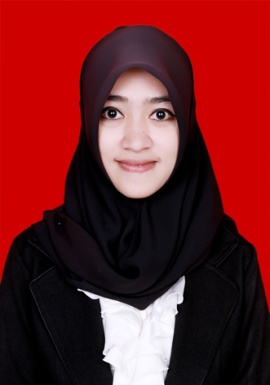  Aulia Asmarani Ansar dilahirkan pada tanggal 24 Oktober 1992 di Panasae Kecamatan Malangke Barat Kabupaten Luwu Utara, anak kedua dari enam bersaudara oleh pasangan suami istri dari Ayahanda Ansar dan Ibunda Suarni. M, S.Pd. Penulis memulai memasuki jenjang pendidikan sekolah dasar pada tahun 1999 di Sekolah Dasar Negeri 260 Pengkajoang  Kecamatan Malangke Barat Kabupaten Luwu Utara, tamat pada tahun 2004. Setelah itu lanjut ke Sekolah Menengah Pertama Negeri 1 Malangke Barat kabupaten Luwu Utara dan tamat pada tahun 2007, lalu melanjutkan ke Madrasah Aliyah Negeri Palopo kabupaten/ Kota Palopo dan tamat pada tahun 2010. Dan pada tahun tahun 2010 berhasil melanjutkan studi dan terdaftar sebagai mahasiswi di Universitas Negeri Makassar di Fakultas Ilmu Pendidikan pada Program Studi Pendidikan Guru Pendidikan Anak Usia Dini sampai sekarang.